UNIVERSIDADE FEDERAL DA PARAÍBA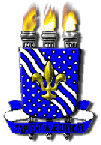 CENTRO DE TECNOLOGIA E DESENVOLVIMENTO REGIONALDEPARTAMENTO DE GASTRONOMIACURSO DE GASTRONOMIASolicitação de liberação de membro externo para banca de TCCÀ coordenação do Curso de Bacharelado em Gastronomia.Solicito a liberação da participação de ________________________________, que trabalha no ramo _________________________ (comprovação em anexo), como membro externo na banca de defesa de Trabalho de Conclusão de Curso do aluno _______________________________________, que terá o tema ________________________________________________.Cordialmente,__________________________________Nome do OrientadorSIAPE